Oblastní kolo Poháru rozhlasu s Českou spořitelnou – Louny 2024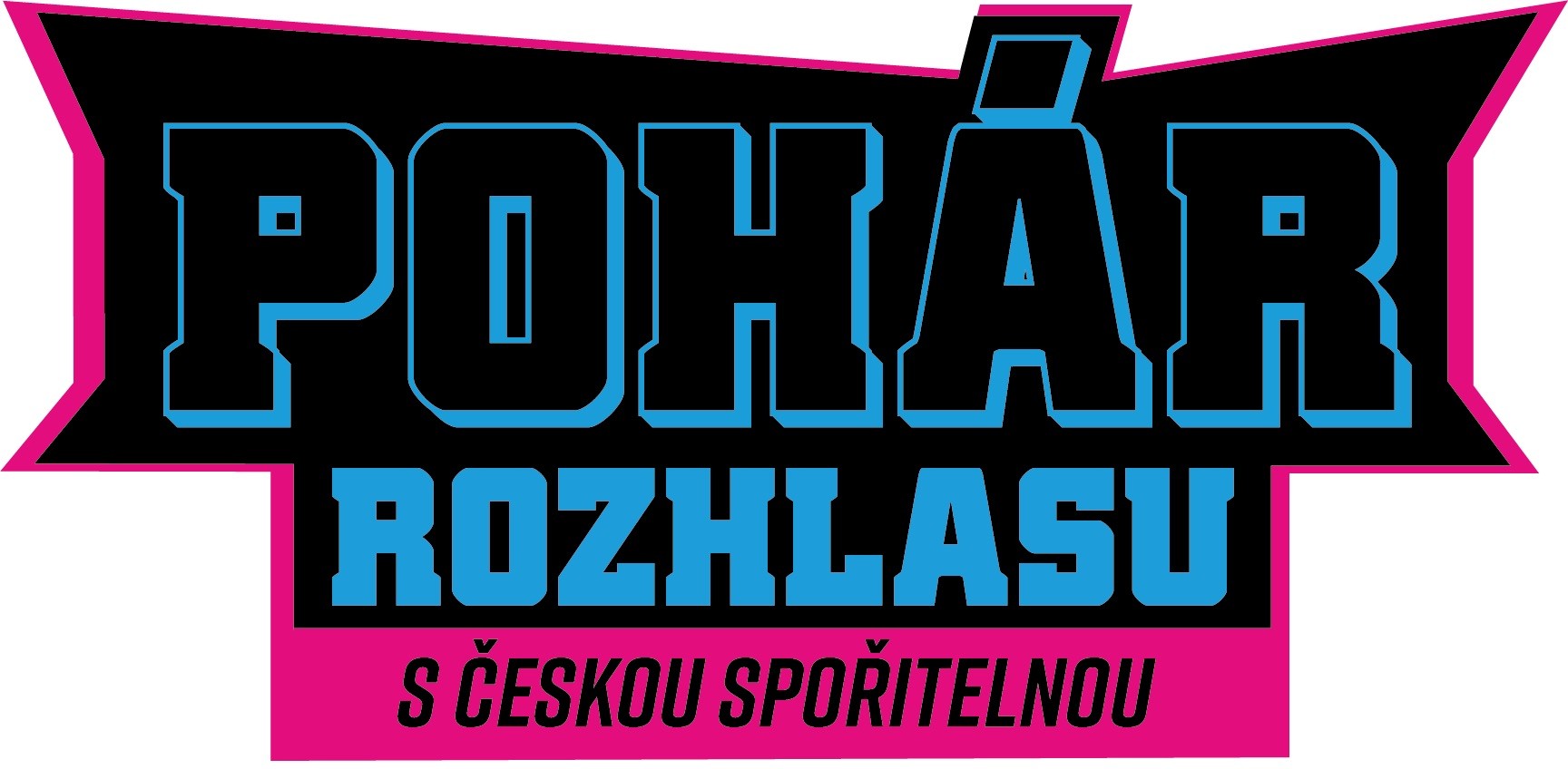 VŠEOBECNÁ USTANOVENÍŘeditel soutěže							Hlavní rozhodčí	Mgr. Veronika Benková						Mgr. Lukáš StřelecPOŘADATEL:ZŠ a MŠ Černčice, Gymnázium V. Hlavatého, Louny; OR AŠSK LounyTERMÍN KONÁNÍ:29. 04. 2024 (pondělí)MÍSTO KONÁNÍ:Školní hřiště při ZŠ Přemyslovců 2209, LounySPORTOVNÍ KANCELÁŘ:Veronika Benková, tel. 734 407 821, e-mail: veronika.benkova@zscerncice.cz	ÚČASTNÍCI:Řádně přihlášené školy. Družstvo má maximálně 12 závodníků a dva až tři vedoucí. Alespoň jedna osoba musí být v pracovněprávním vztahu s vysílající školou.KATEGORIE:   Pro účast družstva v soutěži je nutné splnit tyto dvě podmínky:• Družstvo je složeno z žáků jedné školy• Členové družstva musí odpovídat příslušnou třídou.Obě dvě podmínky musí být splněny zároveň. Pokud žák opakuje ročník, startuje v té kategorii, které by odpovídal, pokud by ročník neopakoval. Start závodníka je možný jen v jedné kategorii v rámci jednoho stupně soutěže.PŘIHLÁŠKY:Zasílejte předtištěný formulář do 25. 4. 2023 na e-mail: veronika.benkova@zscerncice.cz Opožděné přihlášky nebudou akceptoványDodatečnou úpravu zaslaných soupisek (změna startujících závodníků) můžete učinit písemně v den konání závodu při prezentaci u pořadatele.PREZENCE:Dne 29. 04. 2024 v době od 7:45 hodin do 8:10 hodin, Školní hřiště ZŠ Přemyslovců. Vedoucí předloží: soupisku družstva, potvrzenou ředitelem školy; Každý soutěžící musí mít kartičku pojištěnce.TECHNICKÁ PORADA:Proběhne v 8:15. Účast alespoň jednoho zástupce družstva na technické poradě je povinná.ÚČASTNICKÝ POPLATEKÚčastnický poplatek 300,- Kč za družstvo ZDRAVOTNÍ ZABEZPEČENÍ A DOZOR NAD ŽÁKY:Účastníci akce nejsou pořadatelem pojištěni proti úrazům, krádežím ani ztrátám. VV AŠSK ČR doporučuje, aby účastníci uzavřeli individuální úrazové pojištění. Za zdravotní způsobilost odpovídá vysílající škola. Účastníci musí mít s sebou průkazku zdravotní pojišťovny. Dozor nad účastníky zajišťuje v plném rozsahu a po celou dobu soutěže vysílající škola. (Vyhláška MŠMT ČR č.55/2005 §7, odst. 2) Vedoucí družstev odpovídají po celou dobu soutěže za bezpečnost a chování členů výpravy.TECHNICKÁ USTANOVENÍTECHNICKÁ USTANOVENÍPODMÍNKY ÚČASTI:Soutěž je řízena všeobecnými podmínkami AŠSK. V družstvech mohou startovat pouze žáci a žákyně příslušné školy, kteří jsou uvedeni 
na soupisce potvrzené ředitelem školy. Závodník může startovat nejvýše ve dvou disciplínách a štafetě. Za družstvo mohou startovat tři závodníci/závodnice v jedné disciplíně, z nichž dva nejlepší bodují. Družstvo tvoří maximálně 12 závodníků či závodnic (10 + 2 náhradníci) ve všech úrovních soutěže. Zasáhnout do soutěže může tak pouze 10 závodníků či závodnic každého družstva. V běhu na 4x  mohou startovat za družstvo dvě štafety, boduje lepší štafeta.MATERIÁLNÍ ZABEZPEČENÍ:Každé družstvo / škola by měla mít svoji sadu dresů.PROTESTY:PŘEDPIS:Závodí se podle pravidel atletiky. V oblastním, okresním kole a krajském finále mají všichni závodníci v technických disciplínách – skok daleký, vrh koulí a hod kriketovým míčkem 4 soutěžní pokusy. Ve všech kolech PR (oblastní, okresní, krajské) se ve skoku vysokém zvyšuje po 4 centimetrech.Základní výšky na skoku vysokém: ml. žákyně 106 cm, ml. žáci 114 cm, st. žákyně 114 cm, st. žáci 122 cmSYSTÉM SOUTĚŽE:ORGANIZAČNÍ PODMÍNKYZ každé školy je nutné vyslat minimálně 2-3 pedagogické dozory nad žáky. Pedagogický doprovod jednotlivých družstev bude zapojen do rozhodování u jednotlivých disciplín dle rozpisu (výměna po dohodě je možná, nutno oznámit řediteli závodu při prezentaci družstva od 745 – 810 hod.) Rozpis rozhodčích bude zaslán po uzávěrce přihlášek do 28.4.2023. Rozpis štafet bude předán každému pedag. doprovodu v den závodu.STANOVENÍ POŘADÍ 
A DALŠÍ PŘEDPISY:Vítězí družstvo s nejvyšším součtem bodů ze všech disciplín. Při rovnosti bodů vítězí družstvo, které získalo ve větším počtu disciplín větší počet bodů. Boduje se dle bodovacích tabulek z roku 2003 nebo za pomoci počítačového programu Atletická kancelář 2 - Pohár rozhlasu. Bodovací tabulky jsou vydány v tištěné podobě nebo umístěny na www.atletika.czCENYOBČERSTVENÍPro závodníky a pedagogický doprovod zajištěnDŮLEŽITÉ UPOZORNĚNÍPovinností družstev je zúčastnit se zahajovacího i závěrečného ceremoniálu. V případě nedodržení tohoto požadavku bude tým hodnocen mimo soutěž! Nedodrží-li kterékoliv družstvo podmínky účasti s úmyslem získat neoprávněnou výhodu, může být rozhodnutím pořadatele ze soutěže vyloučeno. Takto vyloučené družstvo je následně povinno uhradit pořadateli vzniklé náklady na jeho účast.POSTUPDo okresního kola konaném 6.5. v Žatci postupují vždy první tři družstva z každé kategorie.OSTATNÍ„Realizace soutěže byla podpořena Ministerstvem školství, mládeže a tělovýchovy“ČASOVÝ POŘAD